Using the Course to Endorsement CatalogueThe Course to Endorsement Catalogue is a protected spreadsheet that lists all NCES SCED codes (course codes) that have been adopted by the Oregon Department of Education.  It is recommended that districts find the course that appropriately describes the content being taught and scroll right to see which endorsements are legal to teach that course. The Course to Endorsement Catalogue uses the current TSPC endorsements. Some teachers may still have old endorsements. TSPC has a crosswalk to match old endorsement types to the new ones. The Catalogue is a protected Excel spreadsheet which can be filtered by endorsement area and course name. Filtering by endorsement. The filters can be accessed by using the box at the top with the drop down area 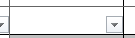 The filter will give 3 selections: Select all, x, A and blanksUncheck the box marked “Select All”.Select the “x” to view courses that CAN be taught by the endorsement at the top of the column.Select the “A” to view courses that can be taught by any endorsement.Selecting blanks will give grey cellsThe grey cells indicate that the endorsement is NOT eligible to teach the course.To clear the filter, click the dropdown arrow again and check the “Select All” and Click “OK”.Filtering by course name:  Select the dropdown arrow in the green cell discussion Project Lead the Way 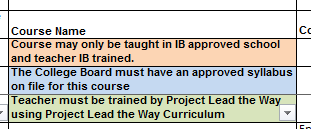 Uncheck the box marked “Select All”.  You can either scroll down the list to find the course name or enter the course name in the “Search” field.  Excel will show the course you entered.To view the endorsements eligible to teach that course, scroll to the right and find the endorsements indicated by an “x” or “A”. To clear the filter, click the dropdown arrow again and select “Clear Filter from…” and click “OK”.Please read the course descriptions when selecting the course code to ensure that the description best matches what is being taught in the course.The following color coding is important to understand when selecting courses:Go to second tab (worksheet) For the Course to Endorsement Catalogue.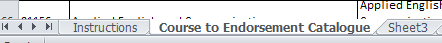 Course may only be taught in IB approved school and teacher IB trained.Course may only be taught in IB approved school and teacher IB trained.The College Board must have an approved syllabus on file for this courseThe College Board must have an approved syllabus on file for this courseTeacher must be trained by Project Lead the Way using Project Lead the Way CurriculumTeacher must be trained by Project Lead the Way using Project Lead the Way Curriculum01068Corrective Reading (Title IA Reading)02003Particular Topics in Foundation Mathematics (Title IA Math)22005Tutorial (SPED Only-Supplemental Resource Room)22251Community Living (SPED Only)22252Communication Instruction (SPED Only)22253Social Development Instruction (SPED Only)22254Developmental Support (SPED Only)